EHDOLLISEN KANSAINVÄLISTYMISLAINAN HAKEMUS
Tämä hakemus koskee ehdollista lainaa esitutkimukseen, joka on osa EU:n/Efta ulkopuolisiin maihin kohdistuvaa kansainvälistymishanketta. Laina on enimmillään 40 % esitutkimuksen hyväksytyistä hankekustannuksista (kohta 3.5). Kansainvälistymisellä tarkoitetaan esimerkiksi tytäryhtiön tai yhteisyrityksen perustamista, ulkomaalaisen yrityksen ostoa, kaupallisen esittelylaitoksen tai pilottiasennuksen perustamista tai vastaavaa pitkän aikavälin investointia hankemaassa.Nopef tarjoaa rahoitusta kansainvälistymiseen tarkoitettujen ehdollisten lainojen muodossa pohjoismaisille pk-yrityksille ja keskisuurille pörssiyhtiöille, joiden liikevaihto on alle 100 miljoonaa euroa ja joilla on enintään 499 työntekijää. Edellytys on, että hakijayritys on ollut toiminnassa vähintään tilivuoden ja sillä on hyväksi havaittuun teknologiaan perustuvia täysin kaupallistettuja tuotteita tai palveluja. Hakijayrityksellä täytyy olla riittävät resurssit (tietämys, talous ja henkilöstö) hankkeen ja sen vaatiman investoinnin suhteen.Ehdollista lainaa myönnetään sellaisen kansainvälistymisen esitutkimuksiin, jolla on kohtuulliset ja todennettavat edellytykset toteutua tähän hakemukseen sisältyvän esitutkimussuunnitelman ja investointibudjetin perusteella. Esitutkimuksen tulee toimia hankemaahan asettautumisen ja sinne tehtävää investointia koskevan lopullisen päätöksen perustana. Esitutkimusvaroja ei myönnetä markkinointia, myyntiä, tutkimus- ja kehitystyötä, koulutusta, asennusta, koetuotantoa, laite- ja konehankintoja varten eikä yrityksen jatkuvaan operatiiviseen toimintaan.Nopef rahoittaa ympäristöön, ilmastoon ja kestävään kasvuun liittyvien hankkeiden esitutkimuksia. Kaikilla rahoitettavilla hankkeilla tulee toteutuessaan olla edellytykset tuottaa suoria tai välillisiä ympäristö- tai ilmastohyötyjä ja lisätä ympäristötietoisuutta. Tuettavien hankkeiden tulee edistää pohjoismaista hyötyä esim. lisäämällä Pohjoismaiden osaamista ja kilpailukykyä, edistämällä toimintaa työpaikkojen, liikevaihdon ja sijoitusten muodossa Pohjoismaissa ja hankemaassa tai osallistuttamalla toimijoita vähintään kahdesta Pohjoismaasta. Pohjoismaiden ympäristörahoitusyhtiö NEFCO hallinnoi Nopefia. NEFCOlla on nollatoleranssi korruptiota kohtaan.Nopefin laina kattaa enimmillään 40 % hakemuksessa määritellystä esitutkimuksen budjetista, enintään 50 000 euroa. Ehdollinen laina maksetaan toteutuneiden hankekustannusten perusteella jälkikäteen tilintarkastajan hyväksymää kustannusraporttia vastaan.Myönnetty ehdollinen laina muunnetaan tueksi projektin valmistuttua, kun projektin loppuraportti on hyväksytty. Ehdolliset lainat maksetaan EU:n de minimis -asetuksen mukaisesti. Kyseinen asetus sallii valtiontuen maksamisen edellyttäen, että tuen kokonaismäärä yhdelle yritykselle on enintään 200 000 euroa kolmelta verovuodelta.1. Yhteystiedot2. Tietoja yrityksestä 2.1 Perustamisvuosi	     2.2 Ala		Toinen toimiala, mikä:      2.3 Edellisen tilikauden liikevaihto	Hakijayrityksen liikevaihto	      Konsernin liikevaihto	      2.4 HenkilöstömääräHakijayritys	      Konsernin henkilöstömäärä	     2.5 Omistaja(t) ja omistusosuus (-osuudet)	     Jos yritys on osa konsernia, ilmoita myös konsernin/emoyhtiön omistajat ja omistajien omistusosuudet.2.6 Yrityksen sukupuolijakaumaSukupuolijakauma yrityksessä 	Miehiä:      (hlöä) 	Naisia:      (hlöä)Sukupuolijakauma hallituksessa 	Miehiä:      (hlöä) 	Naisia:      (hlöä)2.7 YrityskuvausPerusteellinen kuvaus hakijayrityksen liikeideasta, lähihistoria, omistussuhteista, johdosta, tuotteista ja palveluista, markkina- ja kilpailutilanteesta (markkina-alueista, myyntikanavista, asiakkaista, kilpailijoista), tuotantolaitteista (omat vai vuokratilat, konekanta, uusinvestoinnit, teknologia, henkilöstöresurssit, alihankkijat jne.). Kuvaile myös yrityksen tulevaisuudensuunnitelmia ja tavoitteita, esim. uusien tuotteiden kehittämistä, uusia markkinoita, kansainvälistymistä jne.Kuvaus:3. Tietoja hankkeesta3.1 Hankemaa ja alue			Täytä:      Ilmoita maa, jossa hanke toteutetaan.3.2 HankekuvausHankkeen liikeidea, idean tausta, toiminnan tyyppi, maavalinnan perusteet, mahdolliset kumppanit, muut osallistujat ja heidän hankkeesta saamansa hyödyt. Mihin suunnitellulla kansainvälistymisellä ja hankemaahan suunniteltavilla investoinneilla pyritään? Mitä liiketoimintoja hankemaassa aloitetaan ja miten toiminta rakennetaan ja organisoidaan? Suunniteltu omistuksen jakautuminen yhtiössä ja toimintamalli hankemaassa.Kuvaile perusteellisesti:
     3.3 Investointibudjetti ja rahoitussuunnitelma Kansainvälistymishankkeen alustava investointibudjetti sekä suunnitellun hankkeen rahoitussuunnitelma. Investointibudjetissa kuvaillaan hankkeeseen hankemaassa ja kotimaassa liittyviä suunniteltuja investointeja pääpiirteittäin käynnistysvaiheen, asennusten ja ensimmäisen toimintavuoden kustannukset mukaan luettuina. Esitutkintaan liittyvät kustannukset eritellään ainoastaan kohdassa 3.5.Investointisuunnitelma			KommentitOsakepääoma, yritysten tai osuuksien ostot	     		     Toimitilat ja remontointi 		     		     Koneet ja laitteet		     		     Asennukset			     		     Käyttöönotto ja käynnistys		     		     Koulutus ja pätevyyksien siirto		     		     Laadunvarmennus ja lisenssit		     		     	Palkat			     		     Muuta			     		     Summa			      		     Rahoitussuunnitelma Rahoitussuunnitelmasta tulee käydä ilmi hankkeen kokonaisrahoituksen tarve lainarahoituksen, ulkoisten investoijien, paikallisten kumppanien, osakeantien, julkisen rahoituksen jne. tarve mukaan luettuna. Jos hanke on suuresti riippuvainen omistajien antamasta rahoituksesta tai ulkopuolisesta rahoituksesta, hakemukseen tulee liittää erillinen kirjallinen rahoituslausunto tai muuta dokumentaatiota.  		KommenttiKäteisellä/omilla varoilla	     		     Pankkilainalla		     		     
Osakaslainalla		     		     Osakkaan osuus		     		     Muu rahoitus		     		     Apporttiomaisuus	     		     Summa		     		     Lisätietoja hankkeen rahoituksesta (suunnitellut osakeannit, osakas- tai partnerirahoitus ym.): 3.4 EsitutkimussuunnitelmaEsitutkimuksen päämäärä, toimet ja aikataulu. Kuvaa lyhyesti, kuka tekee mitä. Kerro, mitä esitutkimuksen odotetaan selvittävän esimerkiksi liittyen toiminnan aloittamiseen tai investointeihin kohdemaassa.Kuvaa:3.5 EsitutkimusbudjettiValitse esitutkimusbudjetin rahayksikkö		Oman henkilökunnan panosNimi / tehtävä hankkeessa	Tunteja / tuntipalkka	Summa     /     	     	/	     	          /     	     	/	     	          /     	     	/	     	          /     	     	/	     	          /     	     	/	     	          /     	     	/	     	          /     	     	/	     	          /     	     	/	     	          /     	     	/	     	     	Summa	     Projektiin liittyvät matkat ja majoituskustannukset Nimi/Maa	Matkojen lukumäärä / matkakustannukset	Summa     /     	     	/	     	          /     	     	/	     	          /     	     	/	     	          /     	     	/	     	          /     	     	/	     	          /     	     	/	     	          /     	     	/	     	     	Summa	     Konsultti- ja asiantuntijakustannukset Nimi/Yritys/Työtehtävä	Tuntien lukumäärä / tuntikorvaus	Summa     /     	     	/	     	          /     	     	/	     	          /     	     	/	     	          /     	     	/	     	          /     	     	/	     	          /     	     	/	     	     	Summa	     Muut hankkeeseen liittyvät kustannukset Erittely	Summa	Summa	     	Yhteensä	      Esitutkimusbudjetin täyttöohjeita:Nopef voi rahoittaa enintään 40 % hyväksytyistä esitutkimuskustannuksista. Katso alla olevia ohjeita tai tutustu Nopefin verkkosivuihin osoitteessa www.nopef.com. Voit myös ottaa yhteyttä Nopefin hakemuskäsittelijään ennen esitutkimusbudjetin täyttämistä.Omat henkilöstökustannukset muodostuvat suorista, maksetuista palkoista sekä palkkojen sivukuluista/sosiaalimaksuista. Palkkojen tulee pohjautua omiin kustannuksiin eikä asiakkailta laskutettavaan markkinahintaan. Aikapalkka lasketaan normaalisti kuukausittaisina lainakustannuksina, jotka jaetaan 160 tunnilla. Henkilöstön osuuksien tulee esitutkimuksissa perustua todennettaviin tuntilistoihin.  Matkat kotimaan ja hankemaan välillä hyväksytään normaalisti. Matkat kotimaassa tai kolmansiin maihin tulee perustella. Nopef tukee hankkeisiin liittyviä konsulttien ja juristien palkkioita. Nopef korvaa ulkoisten asiantuntijoiden työstä ja matkoista aiheutuvat kustannukset. Myös hankeraportoinnin tilintarkastuspalkkiot hyväksytään. Pienemmät hankkeeseen liittyvät esim. posti- ja puhelinkustannukset, autojen ja asuntojen vuokrat jne. 4. Pohjoismainen lisäarvo4.1 Hankkeen demonstraatioarvoTee selkoa hankkeen mahdollisesta demonstraatioarvosta ja sen tarjoamista mahdollisuuksista edistää pohjoismaisia ympäristö- ja ilmastoratkaisuja sekä laajentaa niitä uusille kansainvälisille markkinoille.
4.2 Hankkeeseen liittyvät työtilaisuudet Tee selkoa hankkeen työllistysvaikutuksesta Pohjoismaissa ja hankemaassa.4.3 Myynti ja kasvumahdollisuudetTee selkoa lisämyynnin, kasvumahdollisuuksien ja yrityksen kilpailukykyyn kohdistuvien vaikutusten tuottamasta pohjoismaisesta hyödystä.4.4 Hankkeen hyöty pohjoismaisille alihankkijoillePohjoismaiset tuotteiden ja palvelujen alihankkijat, jotka voivat tulla kysymykseen hankkeen toteutuessa.Yhtiön nimi	Tuote/palvelu	Kotimaa	4.5 Tasa-arvosuunnitelmaMillainen tasa-arvosuunnitelma yrityksellänne on, ja miten se huomioidaan tässä hankkeessa?
5. YmpäristöhyötyNopef tulee energian säästämiseen, resurssien käytön vähentämiseen, kestäviin energiamuotoihin sekä ympäristö- ja ilmastoalan innovaatioihin liittyvien hankkeiden esitutkimuksia ja investointeja.
5.1 Hankkeen ympäristö-/ilmastohyötyKuvaa yksityiskohtaisesti, miten toimintanne luo lisäarvoa ympäristö- ja ilmastoalalla, sekä hankkeen potentiaalia tuottaa mittauskelpoisia päästövähennyksiä ja muita ympäristövaikutuksia. Jos mahdollista, määrittele hankkeen tuottamien odotettavissa olevien ympäristö-/ilmastohyötyjen kvantitatiiviset mittarit.5.2 Muu ympäristövaikutusEsittele yhtiön toiminnan vaikutusta ympäristöön ja kuvaile, miten yrityksenne toimii ympäristöhaittojen minimoimiseksi (sekä kotimaassa että hankemaassa). Kommentoi kaikkia hankkeen kannalta merkittäviä kohtia.Tuotannon jätteet ja sivutuotteetIlmanpäästöt (mahdolliset vähennykset, t/v)Vesipäästöt (vähennykset, t/v)Meluhaitat (dB)Energiankulutus (MWh/v)Tuotannossa käytettävät kemikaalit (kemikaalien vähennys prosesseissa)Muuta 5.3 Lisäkommentteja hankkeen ympäristö-/ilmastovaikutuksista6.  Rinnakkaishakija Tietoa mahdollisesta rinnakkaishakijana olevasta yrityksestä. Yhteistyökumppanin tulee olla pohjoismainen pk-yhtiö ja suorittaa esitutkimus yhteistyössä päähakijan kanssa. Nopef voi tukea kumppaniyrityksen kustannuksia, mutta lainasopimus tehdään ainoastaan päähakijan kanssa.6.1 Rinnakkaishakija:Yrityksen nimi:	     Y-tunnus:	     Kotimaa:	     Kotisivu:	     Toimitusjohtaja:	     Omistajat ja omistusosuus:	     Liikevaihto ja rahayksikkö:	      Henkilökunnan määrä:	     Yrityskuvaus:	     7. Hakijan projektikokemus ja aiemmat hakemuksetOnko teille aiemmin myönnetty Nopefin tai NEFCOn rahoitusta? Ei	 Kyllä	- Aikaisemman hankkeen (aikaisempien hankkeiden) numero(t):      Onko teille myönnetty muuta virallista rahoitusta tämän hankkeen toteuttamista varten? Ei	 Kyllä 	- Organisaation nimi:      Aiotteko hakea muuta virallista rahoitusta tämän esitutkimuksen toteuttamiseksi? Ei	 Kyllä 	- Organisaation  nimi:      8. Liitteet
8.1 Pakolliset liitteet Tarkastettu tilinpäätös (vuosikertomus ja tilintarkastuskertomus) RekisteröintitodistusFirmaattest fra foretaksregisteret (NO) / Kaupparekisteri/Utdrag ur Handelsregistret (FI) /  Tegningsudskrift fra Erhvervs- og selskabsstyrelsen (DK) / Certificate of Incorporation från Register of Enterprises (IS) Konsernitilinpäätös, jos hakijayritys on osa konsernia.8.2 Muut liitteet Emoyhtiön aiesitoumus oheistetaan, jos tytäryhtiö hakee lainaa. Rahoituslausunto, jos hanke on suuressa määrin riippuvainen ulkoisesta rahoituksesta, aiottujen rahoittajien valmiudet osallistua vahvistetaan erillisellä kirjallisella lausunnolla.  Ajateltujen kumppaniyritysten aiesitoumus (Letter of Intent). Asiakkaan aiesitoumus (Letter of Intent) hankemaasta, jos esitutkimuksen kohteena on esittely-/pilottihanke..9. JulkisuusLainoittaja pidättää oikeuden julkistaa hakijayrityksen nimen ja myönnetyn ehdollisen lainan määrän hyväksymispäätöstä antaessaan. 10. Tietoja koskien de minimis -tukea (merkityksettömän vähäistä tukea)Nopefin ehdolliset lainat maksetaan EU:n merkityksettömän vähäistä valtiontukea koskevan de minimis -asetuksen mukaisesti. Kyseinen asetus sallii valtiontuen maksamisen edellyttäen, että tuen kokonaismäärä yhdelle yritykselle on enintään 200.000 euroa kolmelta verovuodelta, laskettuna siitä päivästä, jona Nopefin ehdollinen laina on myönnetty.Allekirjoittaneena hakijayrityksen edustajana vakuutan tässä hakemuslomakkeessa antamamme tiedot oikeiksi.Paikka ja aika	  Nimi ja tehtävä hakijayrityksessäNopef
Nordic Environment Finance Corporation (NEFCO)PL 241FI-00171 HelsinkiSuomiPuh. +358 10 618 003etunimi.sukunimi@nefco.fiwww.nopef.com 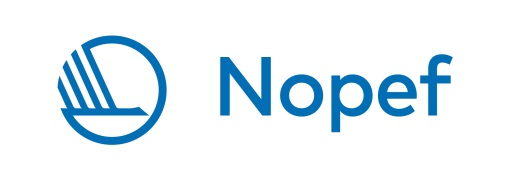 Täytä lomake huolellisesti. Kirjoita harmaisiin kenttiin (tekstimäärää ei rajoitettu). Emme vaadi, että hakemus on allekirjoitettu käsin.Palauta hakemus Word-muodossa sähköpostitse osoitteeseen info@nopef.com. Hakemukseen on liitettävä tilinpäätös, rekisteröintitodistus ja muut tarvittavat liitteet.Hakemukset rekisteröidään saapumisjärjestyksessä ja käsitellään Nopefin kotisivuilla olevan aikataulun mukaisesti.HakijayritysYrityksen Y-tunnus
      Yrityksen nimi
     Käyntiosoite
     Postilokero
     Postinumero
     Paikkakunta
     Maa
     Kotisivu
     Puhelin (vaihde)
     ToimitusjohtajaNimi
     Sähköpostiosoite
     Puhelin
     Yhteyshenkilö	
Nimi
     Tehtävä	
     Sähköpostiosoite	
     Puhelin	
     TalouspäällikköNimi
     Tehtävä
     SähköpostiosoiteYrityksen varsinainen tilintarkastaja	
Nimi
     Tilintarkastusyhteisö	
     Sähköpostiosoite	
     KonsulttipalvelutTäytä tämä kohta, jos käytätte konsulttia hankkeen seurantaan ja raportointiin. Konsultin nimi	
     Yritys	
     Sähköpostiosoite	
     Puhelin	
      Kyllä, Nopef voi lähettää kopiot hankkeeseen liittyvistä viesteistä (lainapäätökset, raportointimuistutukset jne.) yllämainitulle konsultille.